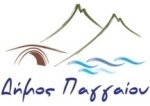 ΕΛΛΗΝΙΚΗ ΔΗΜΟΚΡΑΤΙΑ				Ελευθερούπολη, 24.08.2022ΝΟΜΟΣ ΚΑΒΑΛΑΣ 					Αριθ. Πρωτ.: 15081ΔΗΜΟΣ ΠΑΓΓΑΙΟΥΑρ. μελ. 1047/2022ΠΕΡΙΛΗΨΗ ΔΙΑΚΗΡΥΞΗΣ ΑΝΟΙΚΤΟΥ ΔΙΑΓΩΝΙΣΜΟΥO ΔΗΜΑΡΧΟΣ ΠΑΓΓΑΙΟΥέχοντας υπόψη τις ισχύουσες διατάξεις και πράξεις όπως αυτές αναγράφονται στο προοίμιο της διακήρυξης προκηρύσσει ανοικτό διαγωνισμό με κριτήριο την πλέον συμφέρουσα από οικονομική άποψη προσφορά, αποκλειστικά βάσει της προσφερόμενης τιμής.Η παρούσα σύμβαση δεν υποδιαιρείται σε τμήματα και αφορά την «ΠΡΟΜΗΘΕΙΑ ΥΛΙΚΩΝ ΟΔΟΣΤΡΩΣΙΑΣ», με Κωδικό Κοινού Λεξιλογίου Δημοσίων Συμβάσεων (CPV) : 14212000-0.Ο συνολικός προϋπολογισμός ανέρχεται στο ποσό των 199.937,60 € (συμπεριλαμβανομένου του ΦΠΑ), ενώ δεν προβλέπεται δικαίωμα προαίρεσης (option), με χρηματοδότηση του Υπ. Εσωτερικών.Επισημαίνεται ότι, η αρμόδια επιτροπή του διαγωνισμού, με αιτιολογημένη εισήγησή της, μπορεί να προτείνει την κατακύρωση της σύμβασης για ολόκληρη ή μεγαλύτερη ή μικρότερη ποσότητα αγαθών, από αυτήν που καθορίζεται στα έγγραφα της σύμβασης και συγκεκριμένα για το ογδόντα τοις εκατό (80%) μέχρι και το εκατόν είκοσι τοις εκατό (120%) της ποσότητας αγαθών που αναφέρεται στα έγγραφα της σύμβασης.Η καταληκτική ημερομηνία παραλαβής των προσφορών είναι η 19.09.2022 και ώρα 15:00:00Η διαδικασία θα διενεργηθεί με χρήση της πλατφόρμας του Εθνικού Συστήματος Ηλεκτρονικών Δημοσίων Συμβάσεων (Ε.Σ.Η.Δ.Η.Σ.), μέσω της Διαδικτυακής πύλης www.promitheus.gov.gr του ως άνω συστήματος, την 23.09.2022, ημέρα Παρασκευή και ώρα 10:30. Η Αναθέτουσα Αρχή είναι ο Δήμος Παγγαίου με διεύθυνση Φρ. Παπαχρηστίδη 137Α, Ελευθερούπολη Καβάλας, 64100, Ελλάδα, κωδικό nuts: EL515, τηλ. 25923 50000, φαξ. 2592 3 50079, email: info@dimospaggaiou.gr, URL:  www.dimospaggaiou.gr, Αρμόδιος για πληροφορίες: κ. Πάτσας Δημήτριος. Τα έγγραφα της σύμβασης είναι διαθέσιμα για ελεύθερη, πλήρη, άμεση & δωρεάν ηλεκτρονική πρόσβαση μέσω της διαδικτυακής πύλης www.promitheus.gov.gr του Ε.Σ.Η.ΔΗ.Σ. (Αριθμός Συστήματος 170744) και στην διεύθυνση του Δήμου Παγγαίου.Για την έγκυρη συμμετοχή των προσφερόντων στη διαγωνιστική διαδικασία κατατίθενται: α) το Ευρωπαϊκό Ενιαίο Έγγραφο Σύμβασης (Ε.Ε.Ε.Σ.), όπως προβλέπεται στην παρ. 1 και 3 του άρθρου 79 του Ν. 4412/2016 β) η εγγύηση συμμετοχής που ανέρχεται στο ποσό των 2.000,00 €γ) τεχνική προσφοράδ) η ηλεκτρονική Οικονομική Προσφορά ηλεκτρονικά υπογεγραμμένηΗ διάρκεια της σύμβασης ορίζεται σε ένα (1) έτος από την ανάρτηση της στο ΚΗΜΔΗΣ με δικαίωμα χρονικής παράτασης που δεν θα υπερβαίνει το 100% της χρονικής διάρκειας της κύριας σύμβασης, χωρίς αύξηση φυσικού – οικονομικού αντικειμένου και χωρίς τροποποίηση των όρων της σύμβασης.Ο ΔΗΜΑΡΧΟΣΑΝΑΣΤΑΣΙΑΔΗΣ ΦΙΛΙΠΠΟΣ